
OATCAKE JAM  Saturday 9th Nov 2019           REGISTRATION FORM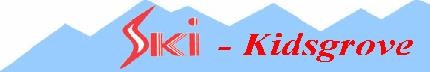 							      ***  Name on PayPal payment

COMPETITORS DETAILS: 				 if different to Competitor

Next of Kin / Emergency Contact Details:
 COMPETITION CATEGORIES:  Paypal Email Address:   info@ski-kidsgrove.co.uk COMPETITION FEES: * £20 in advance via Paypal / in person at club   * £25 on the day of event IMPORTANT INFO: If paying via Paypal, please (i) enter your payment transaction ID in the field above and, (ii) if the payment name is not the same as the competitor, fill in the box at the top of the form then (iii) email the completed form to info@ski-kidsgrove.co.uk . Long sleeves, trousers, gloves and helmets must be worn.  Ski Kidsgrove, its officers, employees, members, voluntary helpers and all others associated with this event do not accept liability for injury loss or damage of any kind. There will be no refund of entry fees for non-attendance. You must be trained and assessed in another sport if you wish to perform inverted tricks. I have read the above and agree to abide by the rules. Print Name: _______________________________ Signed:        _______________________________    Parent or Guardian (if under 18 years of age). Ski Kidsgrove, Bathpool Park, Kidsgrove,ST7 4EF T: 01782 784908 E: info@ski-kidsgrove.co.uk Name Date of Birth Address Telephone No. Name Telephone No. Relationship Ski Paypal Transaction ID Snowboard Performing inverted tricks  Y/N Male and Female under 12 Male and Female 12 and over 